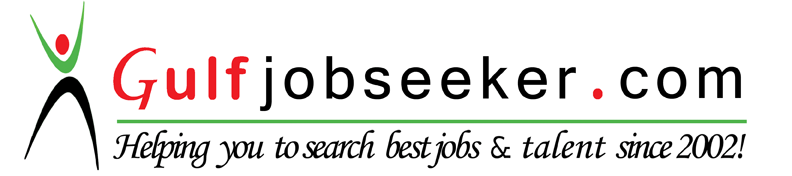 Contact HR Consultant for CV No: 351179E-mail: response@gulfjobseekers.comWebsite: http://www.gulfjobseeker.com/employer/cvdatabasepaid.php	PROFESSIONAL SUMMARYMBA graduate from top tier business school with 5 years of experience in consulting and operations in the information services and manufacturing industries. Proven expertise in consulting on strategic initiatives, project management and managing medium to large teams on time constrained projects. Considered a leader of change, through value creation, and effective at establishing relationships with C level. Excellent analytical, problem solving and communication skillsEDUCATIONIE Business School – Ranked 8th Worldwide         					       	           	   Madrid, SpainInternational MBA									                         	December 2015Awarded letter of recognition - leadership excellence Consulted projects for Lego group and Mutua Madrilena						 N.M.A.M. Institute Of Technology 								            Mangalore, IndiaBachelor of Engineering, Mechanical Engineering 						  	          July 2010CAREER HISTORYOCEAN RUBBER FACTORY, Largest rubber products manufacturer in the Middle East            			   U.A.EConsultant         			         	     		          			               October 2016- PresentAssisted the Managing Director to develop a new operations strategy to consolidate existing divisions through manpower and machinery sharing, to improve operational efficiency and reduce cost by 8%WOLTERS KLUWER, Leading information service and software provider                          			   Madrid, SpainAssociate - Management Consultant					 	       	         February 2016 - July 2016Assisted the director of corporate strategy on strategic initiatives for the company and its subsidiaries, worth $4 billion by revenues. Identified business development opportunities for Healthcare, Tax and Legal divisions Repackaged existing products, to provide value added solutions, by developing standardized price models and competitive benchmarking analysis for an expected 20% increase in revenue for the product lineProposed an E-commerce go to market strategy for the transformation from the tradition field sales to online sales. Assessed price transparency and lead generation implications over traditional sales. Expected sales increase by 10%Built an industry specific data mart to analyze the correlation between product usage and price. Analysis concluded stark difference in price paid and eliminate high discounts for up to 3% clients which had high usageMapped the customer journey and analyzed NPS date to propose a new user experience focused “circular” customer journey in place of the traditional linear path. The new journey easily identified scope for improvement by 15% EMZINGO, Leadership education design firm                				       		   	   Madrid, SpainConsultant – Impact project	                                             		      	          September 2015- December 2015Developed 10 new business opportunities, based on the value proposition and customer requirementsProposed new programs and restructured existing programs to enter into a new niche market segment, by creating value at no additional expense. Estimated revenue increase by 25% and 60% respectivelyOpened new communication channels to develop partnerships to expand its global presence by 100%Developed the “Alumni Engagement” program to promote the brand with an expected revenue increase by $88KOCEAN RUBBER FACTORY, Largest rubber products manufacturer in the Middle East            			   U.A.EProcess Engineer, New Abu Dhabi Plant         			         	     		       August 2013- October 2014Worked with the managing director to develop a market strategy and workflow of the new $8M manufacturing plant. Focused on strategy, operations and pricing aspects of the project and was first point of contact with consultantsDeveloped and executed the market strategic plan to rebrand the company image to target new customer acquisition based on customer analysis and segmentation, competition, and pricing. Created marketing collateral worth $110KEstimated feasibility and suggested improvements, by reducing costs by 11%, of running manufacturing operations Production Engineer, Rubber Express Division                                                 		            April 2011 - August 2013	 Created and managed the “Express” division of the company, overseeing a multicultural team of 25 and working with cross functional teams to attain revenues of $2M per year. Promoted twice during this periodOversaw the shop floor planning, workflow, budgeting, and delivery of around 150 build to customer orders/month Undertook 9 time constrained projects with heavy penalty clauses in excess of $2,500 per dayLed team of 12 on a $350K project for a major O&G client on a reduced timeline by 20%. Successful completion generated additional orders worth $1.2MEngineered the blasting room to reduce process time and cost, resulting in ROI of 140% and cost savings of $80K/yearEXTRACURRICULAR ACTIVITIESMember of the Toastmasters Club, an NPO that excels in communication and leadership developmentMaster of ceremony for a cancer fundraiser that included guest from the C level of the top firms in Dubai